STRATEGICKÝ ROZVOJOVÝ DOKUMENTOBCELesnice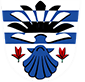 NA OBDOBÍ 2018 – 2023ZPRACOVATEL DOKUMENTU:Obec LesniceIČ: 00302872ÚVODTento strategický dokument je zpracován za účelem usnadnění čerpání dotací a grantů, které jsou mnohdy vázány právě na soulad projektu se strategickým rozvojovým dokumentem obce. SITUAČNÍ ANALÝZA OBCE LESNICECHARAKTERISTIKA OBCE LESNICEObec Lesnice se nachází v okrese Šumperk, Olomoucký kraj. První písemná zmínka o obci pochází z roku 1348. Katastrální plocha: 733 ha.Obrázek 1: Místo realizace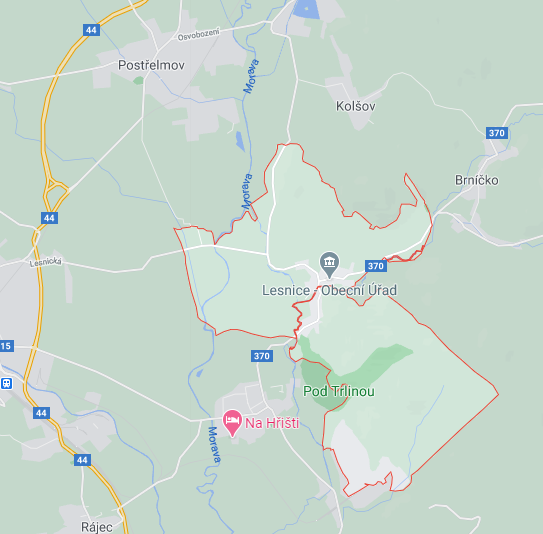 Zdroj: Google.com, 2020Obec Lesnice je jednou z nejrychleji se rozvíjejících obcí v zázemí města Zábřeh. HISTORIE OBCELesnice se připomíná v historických pramenech r.1348, leží asi 5 km východně od Zábřeha. Katastr obce má rozlohu 733 ha. Leží mezi kopci Trlina (524 m), na jejímž jihozápadním úbočí se nachází státní přírodní rezervace "Pod Trlinou", a Markovicí (482 m).DOPRAVNÍ OBSLUŽNOSTDopravní spojení zajišťuje silnice III. třídy 3701 a 3702, II. třídy č. 370 a 315, která navazují na silnici I/44. Obyvatelé obce Lesnice mohou dále využít jak autobusové, tak i vlakové dopravy (nedaleký železniční uzel Zábřeh). INFRASTRUKTURA A OBČANSKÁ VYBAVENOST OBCEPoloha Lesnice jako příměstské oblasti města Zábřeh předurčuje její zaměření jako klidové oblasti rodinného bydlení se širším zázemím a dobrou infrastrukturou. Konkrétní kroky byly již učiněny. Obec má vodovod. Je dokončena výstavba splaškové kanalizace s napojením na čistírnu odpadních vod. Většina obce je rovněž plynofikována. Dále je občanům k dispozici sběrný dvůr.OCHRANA PŘÍRODY, KRAJINY A PAMÁTEKLesnice leží v místě (274 m nadmořské výšky), kde se rovina východně od řeky Moravy zvedá poměrně prudce do kopců západního okraje Úsovské vrchoviny, zejména k Trlině (524 m) s přírodní rezervací a dále k Bílému kameni (588 m). Vesnická zástavba se soustřeďuje kolem potoka Loučky, který od Brníčka západním směrem protéká vsí do mlýnského náhonu a dále do řeky Moravy, a v opačném směru kolem silnice z Leštiny, která se pod kostelem spojuje s přípojkou od Zábřeha a vede dále údolím k Brníčku. Katastr má rozlohu 733 hektarů.SPOLEČENSKÝ ŽIVOT V OBCIObčanská infrastruktura umožňuje rozvoj zajímavé sportovní, kulturní a společenské činnosti, která má v obci dlouholetou tradici. Počtem nejsilnější je TJ Sokol, Junák a Sbor dobrovolných hasičů Lesnice. OBYVATELSTVO A HOSPODÁŘSTVÍ OBCE LESNICEPočet obyvatel trvale žijících v obci byl k 1. 1. 2020 657 obyvatel. V průběhu posledních let lze pozorovat mírný, stabilní nárůst obyvatelstva. Tabulka 1: Vývoj počtu obyvatel obce LesniceZdroj: místopisy.cz, 2020Obrázek 2: Rozložení obyvatelstva obce Lesnice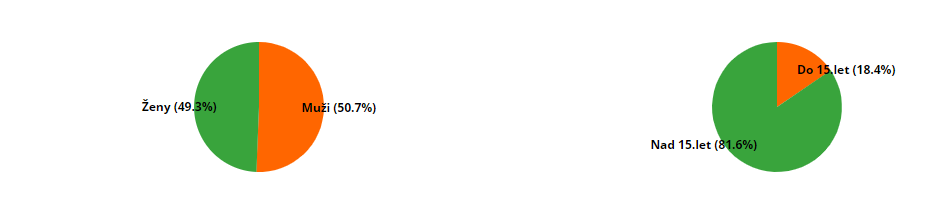 Zdroj: místopisy.cz, 2020Obrázek 3: Vývoj počtu obyvatel obce Lesnice v letech 2014 až 2020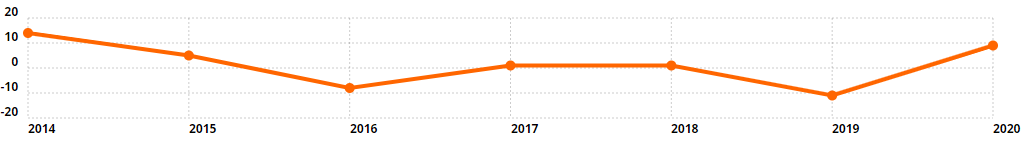 Zdroj: místopisy.cz, 2020SWOT ANALÝZA OBCE LESNICESWOT analýza je v praxi nejčastěji využívaným analytickým nástrojem, který mohou využívat všechny subjekty od jednotlivce až po velké firmy, státy nebo nadnárodní integrační celky.Vstupem pro SWOT analýzu je situační analýza obce Lesnice, ve které jsou vystiženy její základní rysy. SWOT analýzou určíme vnitřní silné a slabé stránky obce a také její vnější příležitosti a ohrožení. Zjištěné údaje budou dále využívány při zpracování strategie rozvoje obce. Výsledky analýzy jsou pro větší přehlednost rozděleny podle jednotlivých strategických oblastí rozvoje obce (viz. III. část dokumentu). Mezi podpůrné prostředky při rozhodování o realizaci vize obce patří zpracovaný Územní plán.Tabulka 2 Silné a slabé stránky obceTabulka 3 Ohrožení a příležitosti obceSTRATEGIEVIZE OBCE LESNICEVizí obce Lesnice je být zodpovědnou k občanům, životnímu prostředí a tradičním hodnotám, a svým rozvojem zvyšovat atraktivitu obce a kvalitu životních podmínek obyvatel obce. Zastupitelstvo obce si klade za úkol vytvářet podmínky pro rozvoj ve všech vytyčených prioritních oblastech. Zastupitelé jsou připraveni jednat s veřejností a mají zájem řešit reálné podněty a smysluplné návrhy podané obyvateli obce. Zároveň však stojí za právem na ochranu jednotlivce a skupin obyvatel. Vedení obce jedná seriózně a v rámci legislativy v řešených požadavcích a podnětech obyvatel a návštěvníků obce. Přáním zastupitelů je vytvořit dobře fungující obec a tomu odpovídající kvalitní společenství občanů s dobrými mezilidskými vztahy, zázemí na volnočasové aktivity, kulturní a sportovní akce a dobře prezentovat obec a její historii.PLÁNOVANÉ ZÁMĚRY OBCE LesnicePlánované záměry pro roky 2021 – 2023V níže uvedené tabulce je uveden přehled jednotlivých projektových záměrů na roky 2018 – 2023. Tabulka 4: Plánované záměry pro roky 2021 – 2023                                                                                                                                                                                                                         Zdroj: Lesnice, 2018POUŽITÉ ZDROJEhttp://www.lesnice.cz/obec-7/vice-o-nasi-obci/historie/https://www.mistopisy.cz/pruvodce/obec/5648/lesnice/pocet-obyvatel/https://www.google.com/maps/place/789+01+Lesnice/@49.8784604,16.8891943,14z/data=!4m5!3m4!1s0x471211180107e25f:0x400af0f66155580!8m2!3d49.8837599!4d16.9412249Interní podklady obce LesniceSEZNAM OBRÁZKŮObrázek 1: Místo realizace	4Obrázek 2: Rozložení obyvatelstva obce Lesnice	6Obrázek 3: Vývoj počtu obyvatel obce Lesnice v letech 2014 až 2020	6SEZNAM TABULEKTabulka 1: Vývoj počtu obyvatel obce Lesnice	5Tabulka 2 Silné a slabé stránky obce	7Tabulka 3 Ohrožení a příležitosti obce	8Tabulka 4: Plánované záměry pro roky 2018 – 2023	10ZÁVĚRStrategický dokument obce Lesnice bude průběžně aktualizován v souladu s měnícími se požadavky a záměry obce Lesnice a tyto aktualizace budou schvalovány v orgánech obce. Schvalovací doložka:Tento strategický dokument byl schválen usnesením zastupitelstva obce Lesnice pod bodem č. 5 na 29. VZZO konaném dne 18. 12. 2017 od 17:30 hod. v zasedací místnosti Obecního úřadu Lesnice.V Lesnici dne …………………….…………………………………………………….			Ing. Jiří ChlebníčekDatumMuži (do 15.let)Muži (nad 15.let)Ženy (do 15.let)Ženy (nad 15.let)ZměnaCelkem1.1.2020532804927596571.1.20195027945274-116481.1.2018562784627916591.1.2017602714827916581.1.20165727349278-86571.1.2015572735328256651.1.20145626648290146601.1.20135325950284646SILNÉ STRÁNKYSLABÉ STRÁNKYEKONOMICKÝ ROZVOJ A KVALITA ŽIVOTA vlastní mateřská škola a základní školainvestice do rozvoje a rozšiřování obce finanční podpora narozeným dětemvysoké procento obyvatel v produktivním věku ▪ zájem obyvatel zůstat v obci zdravotní a sociální služby v obcimnožství spolků udržování místních tradic aktivní rozvoj bydlenídobrá spolupráce obcí v rámci regionudobré mezilidské vztahy zastavěné území napojené na plyn příznivý dlouhodobý vývoj počtu obyvatel příznivá věková struktura obyvatelstva příznivý ukazatel naděje dožití obec má vydaný Územní plán dle zákona č. 183/2006 Sb. plochy vhodné pro bydlení umístění obce v těsné blízkosti železničního uzlu Zábřehvětší část místních komunikací je zrekonstruovánaŽIVOTNÍ PROSTŘEDÍ kombinovaný charakter bydleníkrajinné bohatství obec je napojena na ČOV a je plynofikovánamnožství studánek a pramenů četné skalní útvary vysoké procento lesních porostůsběrný dvůr a kompostárna v obci využívání obnovitelných zdrojů energiíROZVOJ OBCE A PROPAGACE četné památky místního významuneobyčejně pestrá historie obce podpora turistického ruchu regionálními médii a cestovatelskými agenturami rozvinutá rekreační funkce území založená na rodinné rekreaciEKONOMICKÝ ROZVOJ A KVALITA ŽIVOTAnutnost dojíždění za zaměstnáním a vzdělávánímvelká závislost na nedalekém Zábřehuz důvodu blízkosti města v rámci efektivnosti není možný rozvoj služeb a malých provozoven  DOPRAVNÍ INFRASTRUKTURA nedostatek dopravních spojů ve večerních hodinách a o víkendechmalá bezpečnost chodců a cyklistů (je nutné provést rekonstrukci řady chodníků)neprovedená rekonstrukce zbývajících místních komunikacíŽIVOTNÍ PROSTŘEDÍ poškozování veřejných prostranstvíspalování domovního odpadu, podíl fosilních paliv při vytápění nebezpečí bleskových povodníohrožení suchem a nedostatkem vody v krajiněROZVOJ OBCE A PROPAGACE absence společenských prostor s odpovídající kapacitou a vybavením nedostatek ubytovacích zařízeníOHROŽENÍPŘÍLEŽITOSTIEKONOMICKÝ ROZVOJ A KVALITA ŽIVOTA narušení tradiční struktury obce vzhledem k předimenzování zastavitelných ploch pro bydlení finanční podpora nově budovaným bytovým jednotkám změny v ekonomice, nevhodná reforma veřejné správy, snížení obecního rozpočtu DOPRAVNÍ INFRASTRUKTURAnevybudování chybějící infrastruktury pro chodce a cyklisty a rostoucí počet nehod destrukce a nedostatečná údržba komunikacínedostatečná dopravně-bezpečnostní opatřenívelká četnost vozidel projíždějících obcíŽIVOTNÍ PROSTŘEDÍ rostoucí znečišťování ovzduší emisemi vzniklými při vytápění rodinných domů v důsledku obnovení spalování pevných paliv a domovního odpadu (z důvodu rostoucí ceny plynu a elektřiny) ubývání vody v krajiněneochota části občanů podílet se na zlepšování životního prostředí ROZVOJ OBCE A PROPAGACE malý zájem turistů o obec ničení obecního majetku a znečištění obce neukázněnými občany, návštěvníky obcelhostejnost části občanů udržovat svá obydlí a jejich nejbližší okolí EKONOMICKÝ ROZVOJ A KVALITA ŽIVOTA vytvoření podmínek pro malé a střední podnikání využití chátrajících objektů v obci zlepšení spolupráce veřejného a soukromého sektoru zvýšení bezpečnosti zapojení obyvatel do veřejného života v obcirozvoj základních a sociálních služeb pro občany zvýšení nabídky volnočasových aktivit (vytvořením klubovny, herny atd.) rozšíření obce, zvýšení počtu obyvatel využití lidského kapitálu nově přistěhovaných obyvatel pro rozvoj obce čerpání dotací a grantů z fondů EU, státního rozpočtu a dalších nadací a fondů zlepšení ochrany zastavěného území před povodněmi po výstavbě protipovodňových hrázíDOPRAVNÍ INFRASTRUKTURA atraktivní podmínky pro rozvoj cykloturistiky a turistikyŽIVOTNÍ PROSTŘEDÍ podpora využití obnovitelných zdrojů energieprostor pro rozšiřování veřejné zeleně zlepšení činnosti obce v oblasti péče o krajinuboj proti suchu a povodnímdůraz na zadržení vody v krajiněROZVOJ OBCE A PROPAGACE zvýšená propagace obce v rámci regionu cílená podpora kultury podpora turistické infrastruktury vytvoření turisticky značených tras a vlastní naučné stezky spolupráce s dalšími obcemi regionu v oblasti propagace ZáměrPopis stručněOdhad nákladů v KčPředpokládaný termín realizaceStav projektové přípravyVybudování chodníků směr Brníčkopo levé straně silnice směr od kostela na konec obce ve směru na obec Brníčko 1 500 0002022v přípravě Vybudování chodníků směr Sudkov, pravá stranapo pravé straně komunikace od středu obce kolem hřbitova na konec obce ve směru na Sudkov 1 400 0002023v přípravě Dům pro seniory / Strykovo, volná plocha u junácké klubovnyvýstavba nového objektu - domu pro seniory 13 000 0002023předprojektová přípravaCesta od junácké klubovnynapojení z hlavní silnice u hřbitova k junácké klubovně900 0002022předprojektová přípravaOprava hasičárnyrekonstrukce objektu 1 500 0002022předprojektová přípravaRekonstrukce interiéru KD, opony, plyn oprava stávajících podlahových krytin v KD, zhotovení nových opon, plynové přípojky 1 000 0002021hotovaPořádání akcí pro děti, seniory se zapojením široké veřejnostimotivační sportovní a kulturní aktivity pro občany50 000každoročně léto + zimanení Spolupráce s místními organizacemi a podnikateli v obci300 000každý rok dle konkrétních plánů organizací Podpora činnosti místních zájmových organizací a spolkůpodpora pořízení vybavení a budování zázemí pro jejich činnostdle požadavků každý rokdle konkrétních plánů organizacíPřístavba stravovacího zařízení pro ZŠ a MŠ 
zřízení stravovny v rámci objektu ZŠ a MŠ a zvýšení kvality stravování                           7 500 0002022hotova